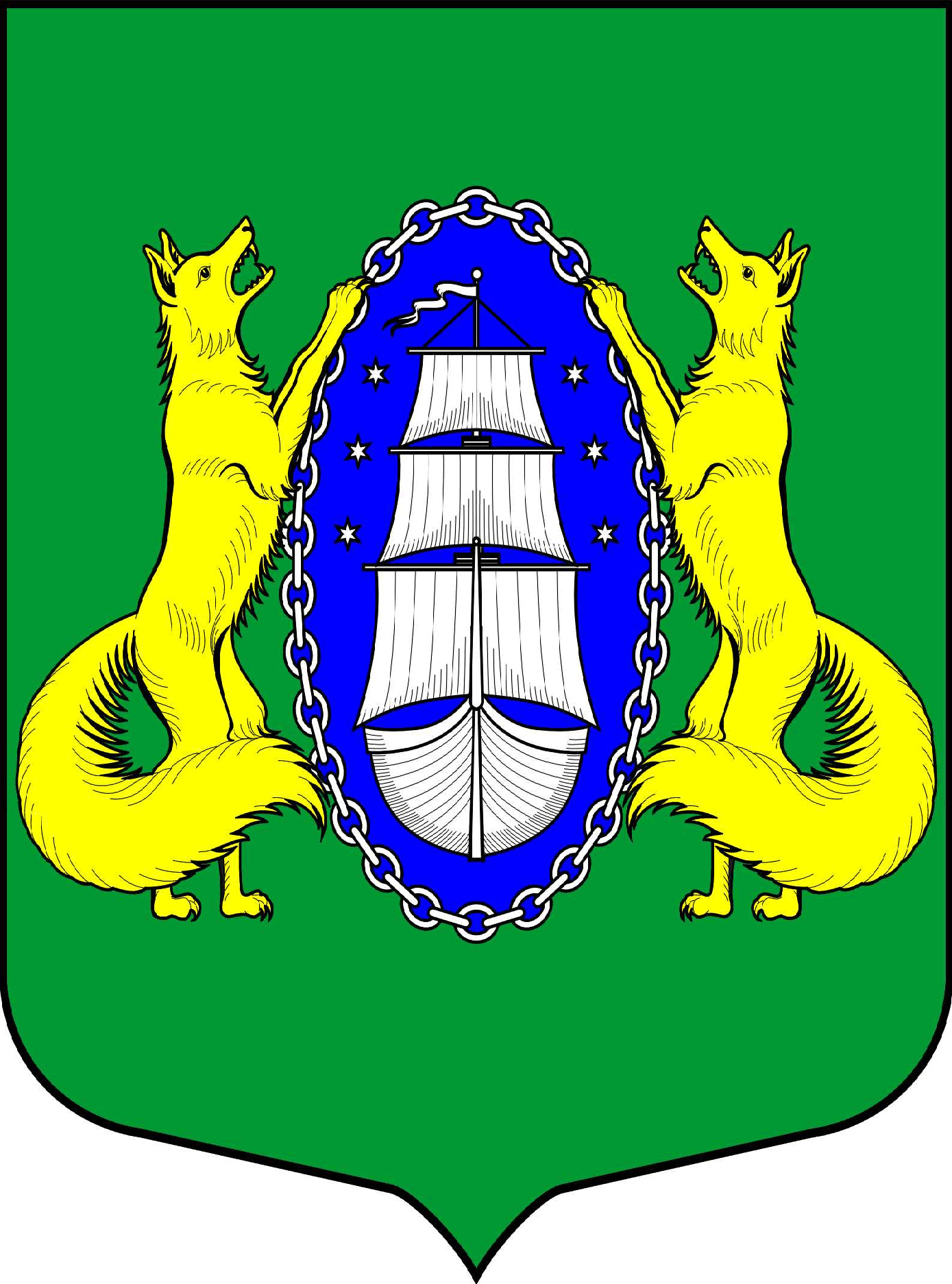 ВНУТРИГОРОДСКОЕ МУНИЦИПАЛЬНОЕ ОБРАЗОВАНИЕ САНКТ-ПЕТЕРБУРГА ПОСЕЛОК ЛИСИЙ НОСПРОЕКТ_________________________________________________________________________________________Санкт-Петербург             			                               13 октября   2021                                                                                                                                       18:30Повестка:О внесении изменений в Решение муниципального совета муниципального образования поселок Лисий Нос от 23.12.2020 года № 70 «Об утверждении местного бюджета муниципального образования поселок Лисий Нос на 2021 год»О назначении даты очередного заседания  Муниципального Совета Муниципального образования п.Лисий Нос.Разное.  Глава МО пос. Лисий Нос                                                           В.М.Грудников 